Georgian Bay Hunters and Anglers Inc.    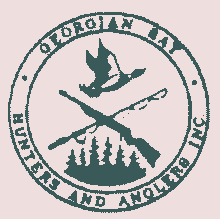 MIDLAND --- ONTARIOJanuary 2016Happy New Year!Happy New Year and Season’s Greetings to all our members, families and friends! We the Executive of GBHA would like to wish each of you all the best in the New Year! Holidays are a time to be with family and friends to celebrate this joyous occasion.Enjoy yourselves and please stay safe!See you all in 2016In the spirit of giving a donation box will be permanently set up in the clubhouse for the local food bank. Donations are greatly appreciated by many.Please remember folks please check your Outdoors Card and licenses of all types for renewal dates! Don’t get caught with them out of date! Be safe!Our new Range office Ken Sweet would like each member who has not turned in a signed range agreement to do so ASAP. Ken will have extra agreements at the next dinner meeting. Monthly BulletinsFor those opting out of having mailed bulletins, the bulletin will continue for January, as we have included the OFAH Conservation Lottery tickets. Those who opted out will begin in February 2016. Bulletins are available on the club’s web site, www.gbhuntersandanglers.com. If you would like to have your name removed from the bulletin mailing list please email us your request (gbhaclub@yahoo.ca). Thank you for helping to cut monthly costs, your names will remain on our regular mailing list.OFAH Conservation Lottery Tickets and Contest!OFAH Lottery Tickets have been assigned to each member and are included in this bulletin. This lottery is a huge fundraiser for the OFAH and each club selling the tickets. Tickets sold or unsold can be turned in at our dinner meetings. Lottery Chairman Al Mclean is looking for volunteers to sell them at locations such as Canadian Tire Store.  GBHA will be having a contest for the selling the most amount of tickets! The winner will receive two dinner tickets for the annual August Steak BBQ and Corn Roast! For more information or volunteering, please contact Lottery Chairman Al Mclean at va3alg@gmail.com or Bruce Dunn @705-528-2709 or email the club gbhaclub@yahoo.ca. Indoor Gun RangeOur indoor gun range will be re-opened on Monday January 04/16 any time after 6:30-8:30 pm. For more information contact Greg Edwards @ 705-835-6846Dinner Tickets DrawFor each member who brought a guest to a dinner in September, October and November had their name put into a draw for the two dinner tickets. Draw will be held at the Sportsmen’s Memorial Dinner 2016. It was nice to see some new faces at our dinners, we hope they enjoyed themselves. The winner will receive two dinner tickets to be used in 2016 at any REGULAR monthly dinner meeting. These tickets cannot be used at special events such as the Steak BBQ. Thanks to the members who brought out guests, they are always welcomed. Dinner Price Increase in 2016Our costs for monthly dinners have been going up so we have no choice but to raise our dinner price! As of Jan/16 we will increase the regular monthly dinner price from $16.00 to $18.00 per adult person. Youth prices will remain at $12.00 at this time. Special Event Dinners prices to be announced.2016 Memberships and RenewalsAttention all snowbirds and members. GBHA are now accepting new members and membership renewals for 2016. Please contact our Membership Chairman Ian Driver @ 705-322-6823 or iandriver@rogers.com.  Renewal invoices were attached to November’s bulletin. Please remember there will be a $40.00 late payment penalty for memberships not paid by March 31/16.Woodlot ManagementOur Woodlot Management Chairman Matt Wiessflog will be looking for any experienced volunteers to assist in the clearing of trees on our property. He is proposing to mark the trees this fall and then begin clearing in the spring, but would like to set up a team in advance to prepare for this task. As well Matt will be looking at the aspect of wood sales. If interested in volunteering please contact Matt Weissflog @ 705-321-6035or email the club @, gbhaclub@yahoo.ca. Surf and Turf DinnerI would like to say thanks for all the help I received in putting on this dinner and the support of club members and people from the community that purchased tickets in support of GBHA in making this event a success. Special thanks to my wife (Patricia) for the help and her support in doing this dinner. As well special thanks to the following Bruce Dunn, Ken Sweet, Glenda Gale, Calvin King, Dan Gardner, Valerie Orr, Don & Betty Gostick, Bill Loucks, Chuck and Jake Edwards, Sterley Stubbings, and Chef Claude and his kitchen help.Thanks to all that helped, Ken LangleyWell this was the club’s 4th Surf N Turf. Even with the increase in price we had a great turn out making is a huge success for our club. Ken you always come through with making this event a success and the club greatly appreciates your work. Well done Ken. Trapping LicenseIf anyone is interested in getting a trapper's license, I am now instructing the course here at my place near Orillia. It's a 32 hour course and then an 8 hour field day which involves the practical part of the course. Thanks Scott Sears 
Saps Fur Managing Supplies
3306 Pleasant Rd, RR#3 Orillia ON, L3V 6H3, H# 705-689-0444, C# 705-330-4656 Spring Turkey ShootGBHA will be hosting Spring Turkey Shoot, stay tuned for the date to be announced and yes,volunteers will be needed. If anyone is interested in volunteering please contact the club @ gbhaclub@yahoo.ca. Novembers General Membership MeetingIf you were present for the November dinner, you were treated to a fantastic turkey dinner with all the fixings! Like many others I enjoyed seconds! We give many thanks to Chef Claude and his kitchen helpers. They make our monthly dinners enjoyable. Not only were we treated to a great meal voting on our 2016 Executive Members was completed. The Director’s positions and Executive Members will be posted in January’s bulletin. As well at this meeting a vote was taken to have a change in our constitution. To simplify it, the only change to the Constitution was the official integration of the Georgian Bay Get Outdoors Club.  The implementation of the Get Outdoors into Georgian Bay Hunters and Anglers Inc. simple means they will be a division of GBHA Club. The Get Outdoors club will continue to have the same volunteers spear heading its membership and activities. It also will be monitored by the GBHA Executive. At this time finance for Get Outdoors is to remain separate, as it is self-sustaining.  It will become part of the GBHA Treasurers portfolio It is our hope to solicit greater involvement from all members of Georgian Bay Hunters and Anglers in managing our most important resource, our kids and future members. 2016 GBHA Executive Board Members:President; Calvin King1st Vice-President; Greg Edwards2nd Vice-President; Bruce DunnTreasure; Val OrrSecretary: Ed MalkinGBHA DirectorsKen Langley                        Calvin King               Ken SweetBill Loucks                          Matt Wiessflog          Ed MalkinBruce Dunn                          Greg Edwards           Sterley StubbingsValerie Orr                           Dan Gardiner            Allan WheelerDon Gostick                         Kevin Vardy              Ian DriverKen Sweet; Archery and Gun Range Chairman Calvin King; Trophies/Awards Greg Edwards; Education, PAL courses, Hunter Safety Courses and Restricted CoursesBruce Dunn; Bulletin Editor, Web-site Editor, E-mails, Social Media, Sunshine List, SwagVal Orr; Treasurer, Constitution and By-lawsEd Malkin; Water TestingIan Driver; Membership ChairmanAllen Wheeler; Corporate Compliance, Constitution and By-lawsKen Langley; Historian, FundraiserKevin Vardy; Get Out Doors Club, Zone H RepresentativeDon Gostick; General MaintenanceDan Gardner; Dinner ChairmanSterley Stubbings; Bar ChairmanBill Loucks; Clubhouse Rentals, maintenanceMatt Weissflog; Woodlot ManagementEd Malkin; Water TestingShould any member wish to volunteer to assist any executive with any of duties and responsibilities, please email the club with your interests? 2016 Sportsmen’s Memorial DinnerThis dinner will take place at our clubhouse on Saturday January 23, 2016. During this event, the club will take time to remember our fallen members over the past year. A moment of silence will be held in memory and respect of those members who have passed. Should anyone be aware of a member who may have passed without club notification please inform Bruce Dunn (705-534-0632) or email the club gbhaclub@yahoo.ca. As well we will recognize the achievements of its members and the club itself. This ceremony will be celebrated with a Wild Game dinner, made up of meats donated by its members. If any member has an entry for the award judging please contact Calvin King @ 705-526-9802.Tickets will be sold for $20.00 per person, and will be available from Dan Gardiner 1-705-527-0447, or from the Executive Board Members. Do not be disappointed and purchase your tickets early as they sell out fast! Doors open at 5:00 and servings will begin at 6:30 pm. Volunteers will be greatly appreciated! Please note, most other clubs or event managers charge anywhere from $50-$60.00 per person to attend! Each person purchasing a ticket MUST PRINT AND SIGN their names on the back of the tickets for the door prize! Cash sales only!  NO DOOR SALES! GREAT CHRISTMAS GIFT!!!!GBHA Executive realizes that with the changes in the hunting regulations it made it more difficult for hunters to have a successful harvest. Your donations of wild game is appreciated more now than ever. We thank you for your donations.Sunday Gun Hunting in Tiny Township Approved!After a dedicated act of enthusiasm from many involved, Tiny Township has approved Sunday Hunting! Many thanks to all the volunteers who stepped up to lead this quest and everyone who provided the needed support. Congratulations to all those involved. Possession and Acquisition License (PAL) program and Hunter Safety Courses will be offered by GBHA on Jan 30, 31, 2016. A Restricted Firearms Course  will be held April 23 2016. All programs will be put on at the clubhouse in the downstairs hall. For more information on this course or upcoming programs, or to enroll contact Greg Edwards @ 705-835-6846.GBHA Executive would like to remind the members that, should you have any friends that may be interested in our presentations or coming out for one of our fine meals they are more than welcome to come out and enjoy the evening. We also realize that a presentation may not be of your choice or interest, but please don’t forget that we have a club meeting after the presentation that could be beneficial and supportive for the members to stay and listen to any news, activities and events coming up for the club.GBHA now have the large OFAH crests for sale for the price of $15.00 each. Hats are $15.00 each or 2/$25.00, crests are being sold for $5.00 each, vests can be purchase for $45.00 each. These vests are a great way to display your badges and buttons of your achievements. They will be sold at the dinner meetings or by contacting Bruce Dunn @ 1-705-534-0632. Vests are available from Ken Sweet @ 705-527-9949GBHA executive would appreciate notification of the passing of any previous and current members so we can pass on our condolences and notifications to our members.Please check out our web site www.gbhuntersandanglers.com for Club news and updates or “like us” on Facebook.Bruce Dunn - Bulletin EditorBuy N SellThis a ‘Buy N Sell’ page for the members. This page is “FREE TO MEMBERS” and will only be in our bulletin as we do not have the space to put this on our web site. Some of us may be looking for or have old gear, i.e., hunting coats, pants, binoculars, fishing rods, boats, even guns that have been sitting around passed down and not sure what to do with them. There are a lot of new members this page could help out when first getting into the sport and put some cash in your pockets! If interested email the club @ gbhaclub@yahoo.ca or bring a hard copy to the dinner meetings. The ad will list the item(s) you wish to sell or want and contact information. This is NOT going to use for regular buy and sell items such as fridges, pool tables etc. Your ad will be put in the next month’s bulletin and run for that month only. If you wish to change or re-submit it into the next month’s bulletin you will have to re-send your email with your ad.Georgian Bay Hunters And Anglers Inc. will NOT be responsible for any transactions between buyers and sellers.BUYERS BEWARE!2010 Can Am ATV Outlander XT, 400 cc, automatic, power steering, 1250 kms, Mossy Oak vinyl wrap. Mint Condition! $5500 Contact Ian Driver @ iandriver@rogers.com----------------------------------------------------------------------------------------------------------------------------Wanted: Single Stage Re-loader Press, any unneeded or unwanted fur pelts or fur jackets or coats; antlers (any kind) or odd pieces; feathers, tails or wings for use in native children's crafts. Many thanks in advance. Call Hunter, 705-533-0773 or email hunter-g @rogers.com----------------------------------------------------------------------------------------------------------------------------Plough for an ATV. Asking $200.00 contact Jerry @705-526-5581----------------------------------------------------------------------------------------------------------------------------Savage M93.17 HMR, walnut stock, BSA Sweet 17 scope, accutrigger, heavy barrel, comes with bi-pod and 2 box’s ammunition. Asking $680.00. Call Marc Groeblacher @ 705-427-6177 or email @ marc.gloeblacher@yahoo.com----------------------------------------------------------------------------------------------------------------------------Women’s Neoprene Redhead Chest waders, Women’s Sized 9, great condition only used a couple of times! Asking $150.00 or Best Offer. Call Courtney Parker @ 705-427-0642----------------------------------------------------------------------------------------------------------------------------Ed Falawka World Famous SpiceIf anyone is interested in Ed Falawka spice please call 705-549-3033----------------------------------------------------------------------------------------------------------------------------2012 Ski-Doo Grand Touring, 1200, 4 stroke, fully optioned with a studded track, only has 3,400 miles on it, well maintained. Asking $9000.00, call Rob @ 705-627-6998----------------------------------------------------------------------------------------------------------------------------2012 Artic Cat ATV 550 “Cruiser” Mint condition, low kms, grey in color, ****REDUCED**** $7300.00 please contact Peter Patenaude @ 705-526-3506----------------------------------------------------------------------------------------------------------------------------